Département du VAR VILLE d’AUPS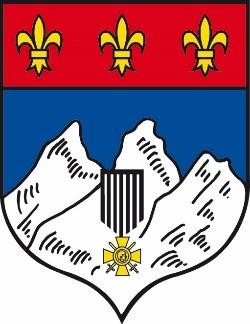 Service Sport et Vie AssociativeTél : 04 94 70 00 07aups.mairie@wanadoo.fr Place Frédéric Mistral83630 AUPSDEMANDEDE SUBVENTION ANNUELLEDE FONCTIONNEMENT – ANNEE 2022AU TITRE DES ASSOCIATIONS(loi du 1er juillet 1901)Le dossier doit être déposé à l’accueil de la mairie ou envoyé par courrier : Place F. Mistral 83630 AUPSAvant le 21 février 2022 ( délai de rigueur)Pour des raisons d’applications comptables le dossier sera frappé de forclusion après cette dateINFORMATIONS PRATIQUESCONTENU DU DOSSIERCe dossier permet aux services municipaux de mieux connaître votre association.Vous pouvez joindre tout document utile pour la compréhension de l’activité de l’association.Fiche 1 : Présentation de l’association Fiche 2 : Composition du bureauFiche 3 : Fonctionnement de l’associationCette fiche apporte des précisions sur le mode de fonctionnement, ses moyens, …Fiche 4 : Bilan d’activité de l’année précédenteVous devez présenter un rapport d’activités de l’année précédente afin de justifier vos actions. Il est possible d’envoyer les propres documents de l’association s’ils sont déjà existants, documents fournis à l’assemblée générale.Fiche 5 : Bilan financier 2021 Fiche 6 : Autres renseignements Fiche 7 : Budget prévisionnel 2022Fiche 8 : Manifestation ponctuelle (remplir 1 page par manifestation) en cas de besoin Fiche 9 : Attestation sur l’honneurPièces à joindre pour toute demandeLe présent dossier dûment complété et signé par le président et par le trésorier. Procès-verbal de la dernière assemblée générale et le bilan annuel (financier et moral) Relevé d’identité bancaire au nom de l’association.Copie des statuts si modifiés dans l’année et tout autre document jugé nécessaire.Nom de l’association :………………………………………………………………………………………………………….…………………………………………………………………………………………………………..…………………………………………………………………………………………………………..Objet : (précisé dans les statuts)…………………………………………………………………………………………………………………………………………………………………………………………………………………………………………………………………………………………………………………………………………………………………………………………Adresse du siège social :……………………………………………………………………………………………………………………………………………………………………………………………………………………………………………………………………………TEL : ………………………………………….E-MAIL :………………………………………N° et date d’enregistrement en Préfecture : ........................................................................N° licences d’entrepreneur de spectacles : …………………………………………………….Affiliation à une fédération : Oui Si oui : laquelle : ……………..N° SIRET : .........................N° SIREN : ........................CODE NAF/APE : .. ……NonPRESIDENTNOM prénom :…………………………………………………………………………………………Date de naissance : ………………………. Profession : ………………………………………..Adresse :…………………………………………………………………………………………………………………………………………………………..Tél : domicile : …………………………travail : ……………E-mail : …………………………………..VICE-PRESIDENTNOM prénom :…………………………………………………………………………………………Date de naissance : ………………………. Profession : ………………………………………..Adresse :…………………………………………………………………………………………………………………………………………………………..Tél : domicile : …………………………travail : ……………E-mail : …………………………………..SECRETAIRENOM prénom :…………………………………………………………………………………………Date de naissance : ………………………. Profession : ………………………………………..Adresse :…………………………………………………………………………………………………………………………………………………………..Tél : domicile : …………………………travail : ……………E-mail : …………………………………..TRESORIERNOM prénom :…………………………………………………………………………………………Date de naissance : ………………………. Profession : ………………………………………..Adresse :…………………………………………………………………………………………………………………………………………………………..Tél : domicile : …………………………travail : ……………E-mail : …………………………………..------------------------Nom et adresse postale du destinataire des courriers envoyés par la mairie : (merci d’éviter de domicilier votre association en mairie, de trop nombreux courriers restent en souffrance dans les casiers en mairie)………………………………………………………………………………………………………………………………………………. E-mail : ………………………a – Adhésion à l’associationNombre d’adhérents en 2022 : ……………………………………………………………- dont habitants d’AUPS : …………………………………………………………- hors AUPS : ……………………………………………………………………….                   - moins de 5 ans : …………………………………………………………………..- entre 6 et 18 ans : ………………………………………………………………….- entre 19 et 50 ans : ………………………………………………………………..- + 50ans : …………………………………………………………………………- féminin :….	Masculin : ……….Montant annuel de la cotisation et/ou des cours :Aupsois :Non Aupsois :Moins de 18ans :Autres :b – Locaux de l’associationL’association dispose d’un local permanent* :         Oui              NonL’association dispose d’un local partagé *:	OuiNonL’association est propriétaire* :                                    Oui                  NonL’association est locataire *:                                   Oui	        NonSi locataire : montant du loyer : ……..                   Les locaux sont mis à disposition gratuitement par la mairie*:   Oui	Non Rayer la mention inutile     C - Moyens humains de l'associationMission(s) confiée(s)ou thème(s) de	Coût pourassociation ?……………………………………………………………………………………………………………………………………………………………………………………………………………………………………………………………………………………………………………………………………………………………………………………………………………………………………………………---------------------Subventions versées par d’autres dispositifs ou organismes :OuiNonMontant : …………..si oui, à quelles occasions ?…………………………………………………………………………………………………………………………………………………………………………………………………………………………Etat de trésorerie à la clôture des comptes, arrêté en date du : 31/12/2021 :Joindre une attestation de la banque (ou dernier relevé de compte)Votre association assume-t-elle les dépenses suivantes :chauffage, eau, électricité, entretien/ménage ?	oui	NonLa Ville d’Aups vous prête-t-elle du matériel ?Oui	NonEn quelles circonstances ?…………………………………………………………………………………………………………………………………………………………………………………………………………………………De quelle nature ? …………………Tables, chaises, sono….Autres :………………………………………………………………………………………………………………………………………………….Votre association sollicite-t-elle l’intervention des services de la Ville ?	Oui	NonA quelles occasions ?……………………………………………………………………………………………………………………………………………………Description des missions accomplies par le personnel de la Ville :…………………………………………………………………………………………………………..…………………………………………………………………………………………………………................................................................................................................................................................................................................................................................................................................................................................................................................................................................................................................................................................................................................................................................................................................................................................................................................................................................................................................................................................................................................................................................................Aide à la communication :Votre association sollicite-t-elle la Ville pour un accompagnement à la     communication ?	Oui	NonAffichage dans la ville (dans les supports) :Oui NonProjets 2022 :……………………………………………………………………………………………………………………………………………………………………………………………………………………………………………………………………………………………………………………………………………………………………………………………………………………………………………………………………………………………………………………………………………………………………………………………………………………………………………………………………………...Lieu de réalisation :…………………………………………………………………………………..En cas d’évènement particulier, merci de remplir la fiche 8(remplir une fiche par action )NOM DE LA MANIFESTATION : ………………………………………………………..Date prévue : ………………………………………………………………………………Lieu : ………………………………………………………………………………………..Public attendu : ……………………………………………………………………………Budget prévisionnel : …………………………………………………………………….Sollicitation particulière à la Ville : ……………………………………………Je certifie sur l’honneur que toutes les informations notées dans le présent dossier sont exactes.Je certifie sur l’honneur que l’association est en règle vis à vis de l’administration fiscale et de l’URSSAF.Fait à……………………… le ……………………………LE PRESIDENT                                                                       LE TRESORIER(Signatures obligatoires)Nb de personnesformation(s)Nb d'heures/semType de contratl'associationBénévolesIntervenants salariés (lister nominativement)Formations diplômantes (lister nominativement)DEPENSESMONTANTRECETTESMONTANTGestion (courrier, téléphone…)Subventions 2020Achat de matérielMunicipaleDéplacementAutresMissions, arbitrage officiel,Engagement en compétitionsFormation/stageSalaires intervenants et charges salarialesCotisationsAssurances diversesAutres recettesLocation et entretien locauxCommunicationAchat de licencesAdhésions fédéralesAutres dépensesTOTALSoldeenfind’exercice………………………..€Caisse………………..€auBanque 1………………..€auBanque 2………………..€auValeurs de placement………………..€auTitres………………..€auLivrets ou comptes………………..€auTOTALauDEPENSESMONTANTRECETTESMONTANTGestion (courrier, téléphone…)Subventions sollicitéesAchat de matérielMunicipaleDéplacementAutresMissions, arbitrage officiel,Engagement en compétitionsFormation/stageSalaires intervenants et charges salarialesCotisationsAssurances diversesAutres recettesLocation et entretien locauxCommunicationAchat de licencesAdhésions fédéralesAutres dépensesTOTALDEPENSESMONTANTRECETTESMONTANTGestion (courrier, téléphone…)Subventions sollicitéesAchat de matérielMunicipaleDéplacementAutresMissions, arbitrage officiel,Engagement en compétitionsSalaires intervenants et charges salarialesAssurances diversesAutres recettesLocation et entretien locauxCommunicationAutres dépensesTOTAL